Vragen film Kumaré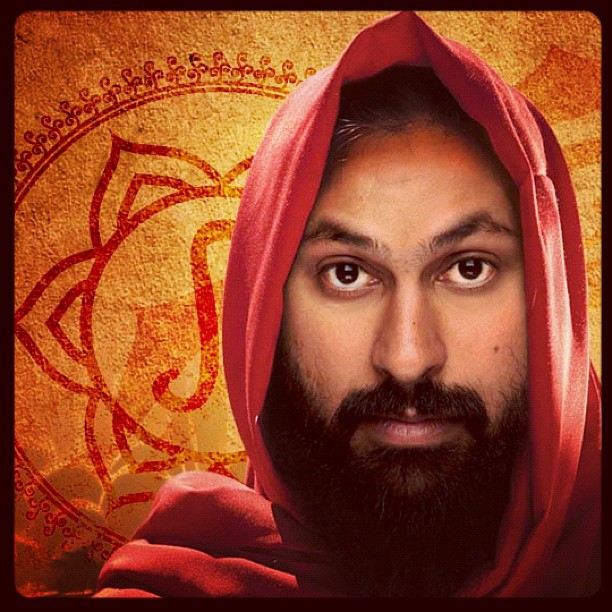 Vraag 1: Geef 5 voorbeelden van wat de mensen in de Guru Kumaré zien, welke zin geeft hij aan hun?Hij heeft een strakke blikZe voelen zijn energieHij geeft zijn zege en geeft energieZe voelen zich beter bij hemHij is anders dan andereHij is de belichaming van iets goddelijksHij weerspiegeld iedereen zijn dromenHij bezit het vermogen andere gelukkig te makenMensen voelen zich verwant aan KumaréHij weerspiegeld de liefde die mensen zelf hebbenVraag 2:Wat is Kabam?Het is een term die staat voor de Vision BoardAlles komt samen, het is gebaseerd op je visioen en gevoelensAls je ergens in geloofd, dan komt het goedLaw Attraction is je stemming, gevoelens of vibraties creëren tot je werkelijkheidKabam is, Hoe word ik een doelbewuste attractor?Iedere letter van Kabam staat voor een zin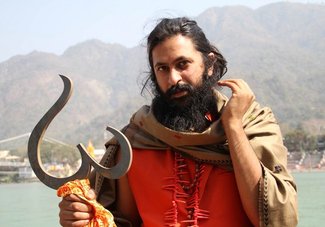 Vraag 3:Wat zoeken mensen in een Guru?GelukAntwoordenLeerlingen willen leren zichzelf te helpenVraag 4:Waarom heeft Kumaré succes?Hij laat zien dat je los staat van godHij is anders dan andere Guru’sHij is de ideale versie van jezelfZe zien hem als profeetVraag 5Wat heb je geleerd van deze film?Geluk zit in je zelf, je hebt geen god of iets dergelijks nodig voor vragen en antwoorden in je leven. Sommige geloven of voorgangers kunnen nep zijn, je moet dus niet zomaar iedereen en alles geloven. Maar als je er zelf gelukkiger van wordt en het veranderd iets in je leven geeft het ook helemaal niet om iets te geloven wat nep is.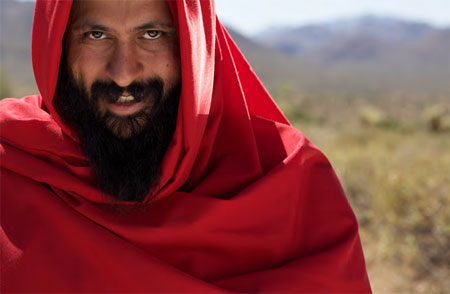 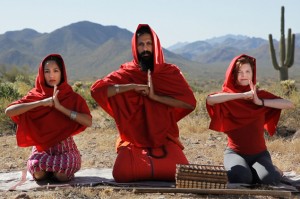 